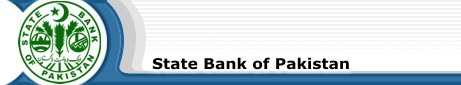 NOTICESubject: Revisions in Monetary Statistics1.  Reclassification of State Bank of Pakistan (SBP) Holdings of Unissued CoinsIn Pakistan, Government of Pakistan (GoP) is the sole authority to issue coins of various denominations. SBP issues these coins to general public on behalf of GoP. These coins are purchased from GoP at their respective face values. The unissued coins are shown as assets of SBP and are added in Claims on Government while compiling Analytical Accounts of SBP. With reference to Monetary & Financial Statistics Compilation Guide (Page 172), the Central Bank or Central Government Holdings of unissued coins should be recorded as Non Financial Assets rather than being treated as Claims on Central Government. Therefore, unissued coins are classified as Non-Financial assets from June 2008 onwards. The changes in Analytical Accounts of SBP are reflected in table below.2.  Reclassification of SBP Portfolio Investment Accounts Under Securities Other than SharesSBP publishes its Foreign Exchange Reserve through “International Reserves and Foreign Currency Liquidity Template” on monthly basis. The said document covers instrument wise foreign currency reserves of SBP. To reconcile instrument wise foreign currency reserves of SBP published through analytical accounts of SBP and International Reserve and Foreign Currency Liquidity Template, “Portfolio Investment Accounts” and accrued mark up on them has been reclassified under “Securities”. Previously these wereclassified under “Deposits”. The changes in instrument wise data under foreign assets are shown in table below. 3.  Reclassification of Provincial Government Overdraft AccountsProvincial Government overdraft accounts are recorded on the liabilities side of SBP Sectoral Balance sheet. Therefore, they were netted out against their deposits. Following the recommendation of MFSM these overdrafts have been reclassified against Advances to Provincial Government under Assets. Following change has been carried out: 4.  Reclassification of Banks’ Contribution to the Paid-up Capitals of their Foreign Branches under Foreign AssetsScheduled banks in Pakistan contribute to the paid up capital of their branches working outside Pakistan. These contributions are recorded as Foreign Direct Investment Abroad in Balance of Payments (BOP) and International Investment Position (IIP), whereas, the same were recorded as “Deposits with Non-residents excluded from Foreign Assets” in Analytical Accounts of Other Depository Corporations (ODCs). To align the monetary statistics with BoP/IIP positions, these have now been reclassified against “Shares & Other Equity – Non Residents” under Foreign Assets of ODCs. Further to reconcile the data of BoP/IIP and monetary statistics, banks have also been advised to incorporate the Reinvested Earnings while reporting source data for compilation of monetary statistics. The changes in data are reflected in the table below.5.  Exclusion of Long Term Securities from Broad Money LiabilitiesOther Depository Corporation in Pakistan issue short term and long term liabilities in the form of deposits and securities which, if held by sectors other than Government, ODCs and Non Residents, may be classified under broad money liabilities subject to their maturity. Previously all short term and long term liabilities issued by ODCs in the form of deposits and securities, held by sectors other than Government, ODCs and Non Residents were classified under broad money liabilities. To follow the recommendations of MFSM, Long Term Securities have been excluded from broad money liabilities and are shown under Securities Excluded from Broad Money Liabilities. The following table shows the changes in the data.6.  Reclassification of Investments in Claims on Government and Claims on Other Sectors     (a). While checking the source data of monetary statistics i.e., Sectoral Balance sheet for the month of June 2008, it was observed that there is a huge decrease in “Investment in Securities and Shares of Other Nonfinancial Corporations Sector” when compared with the data of May 2009. On query one of the ODCs confirmed that they have reclassified their Investments properly according to the sector of economy. Consequently the ODC was asked to revise the data from June 2008 onwards for proper calculation of Claims on Other Sectors.     (b). While checking the data of interbank positions, it was observed that one ODC is treating repurchased agreement lending/borrowing as an outright sale/purchase of Government Securities rather than treating the same as Collateralized Loans/Borrowings in Sectoral Balance sheet. Therefore, the ODC was asked to reclassify all such transaction in Sectoral Balance sheet. The changes in the data are shown in table below.7.  Reconciliation of Foreign Currency (FCY) Deposits of Residents and Non Residents Reported to Monetary & BoP statistics by BanksTo maintain the consistency of Monetary and BoP statistics, an exercise was carried out to reconcile the residents and non resident’s foreign currency deposits reported to monetary and BoP statistics by banks. Based on the outcome of reconciliations, the banks misreporting data to monetary statistics were advised to revise the data from June 2008 to May 2009. Similarly BoP staff has also advised banks to report correct data and reconcile the same at their end before sending the same to SBP. 8.  Improvement in Interbank PositionsWhile checking the data of interbank positions, it was observed that ODCs do not have complete understanding about the classification of instruments and terminologies of Sectoral Balance sheet. Therefore, they had reported several accounts as interbank deposits in the Sectoral balance sheet. Consequently the ODCs were asked to reclassify these accounts properly from June 2008 to may 2009. This has not only improved the data on interbank positions but has also rectified the data on broad money liabilities. The changes in monetary statistics due to reclassification of these accounts are shown in table below.9.  Recording of Financial DerivativesAs per MFSM recommendation, the sector wise holding gains and losses on financial derivatives (Forwards, Currency Swaps etc) should be recorded separately on the Sectoral balance sheet as per their nature of business. While checking the data of Sectoral Balance sheet and counseling with representatives of ODCs, it was observed that reporting staff of ODCs is not able to understand the idea of reporting sector wise financial derivatives as only total gains or losses appear on their conventional balance sheet. Consequently ODCs were advised to report financial derivatives according to the classification and sectorization of MFSM. DescriptionPre-revised DataRevised DataClaims on Central GovernmentAssets   Securities   Loans   Unissued Coins   OthersAssets   Securities   Loans   ------   OthersOther Items (Net)Other ItemsOther Items plus Unissued CoinsDescriptionPre-revised DataRevised DataForeign AssetsForeign AssetsGoldSDRsDeposits (Including Portfolio Investment Accounts)Securities   OthersAssetsGoldSDRsDeposits (Excluding Portfolio investment Accounts)Securities (Including Portfolio Investment Accounts)OthersDescriptionPre-revised DataRevised DataNet Claims on Provincial GovernmentsNet Claims on Prov. Govt. (1-2) 1.Claims on Provincial Governments     Securities     Other Claims2.Liabilities to Provincial Government  Deposits (Overdrafts netted out)  Other Net Claims on Prov. Govt. (1-2) 1.Claims on Provincial Governments     Securities     Other Claims (Overdrafts reflected   here) 2.Liabilities to Provincial Government  Deposits OtherDescriptionPre-revised DataRevised DataNet Foreign AssetsNet Foreign Assets  Foreign Assets    Cash in FCY       Deposits    Securities    Loans    Financial Derivatives    ------    OthersAssets   Foreign Assets    Cash in FCY       Deposits    Securities    Loans    Financial Derivatives    Shares & Other Equity     OthersOther Items (Net)Other Items (Including banks contribution to the paid up capital of their foreign branches)Other Items (Excluding banks contribution to the paid up capital of their foreign branches)DescriptionPre-revised DataRevised DataBroad Money LiabilitiesBroad Money Liabilities   Deposits  Securities Included in Broad Money (short term and long term)Broad Money Liabilities   Deposits  Securities Included in Broad Money (short term only)Securities Excluded from Broad Money LiabilitiesSecurities Excluded from Broad Money Liabilities (held by Government, ODCs, and Non Residents)Securities Excluded from Broad Money (held by Government, ODCs, and Non Residents and Long Term Securities)DescriptionPre-revised DataRevised DataClaims on Government SectorClaims on Government  Securities (including securities held under repo/reverse repo transactions)  Other ClaimsClaims on Government  Securities (excluding securities held under repo/reverse repo transactions)  Other ClaimsAdvances/Borrowings under Reverse Repo ( + ) Claims on Other SectorsClaims on Other Sectors   Other Financial Corporations  Public Non Financial Corporations  Other Non Financial Corporations (all investments other than Government reported here by one ODC)  Other Resident SectorsClaims on Other Sectors   Other Financial Corporations   Public Non Financial Corporations  Other Non Financial Corporations (only investments of other nonfinancial corporations reported under this code)  Other Resident SectorsDescriptionPre-revised DataRevised DataOther Items (Net)Other items including deposits of sectors other than banksOther items excluding deposits of sectors other than banks Broad Money LiabilitiesBroad Money LiabilitiesBroad Money Liabilities including deposits reported under other items